Zadávací dokumentacepro otevřené řízení podle zákona č. 134/2016 Sb., o zadávání veřejných zakázekpro veřejnou zakázku na služby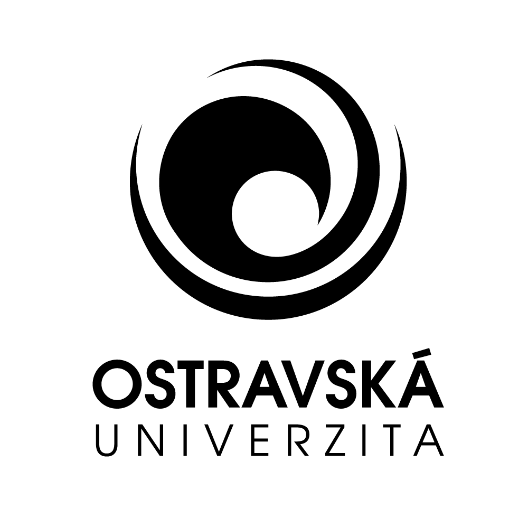 Projektová dokumentace-Univerzitní zázemí sportu a behaviorálního zdraví, Ostravská univerzitaČÁST 2obchodní podmínky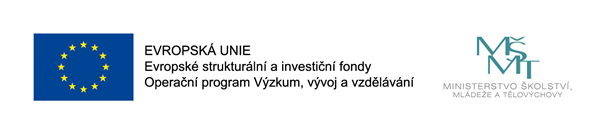 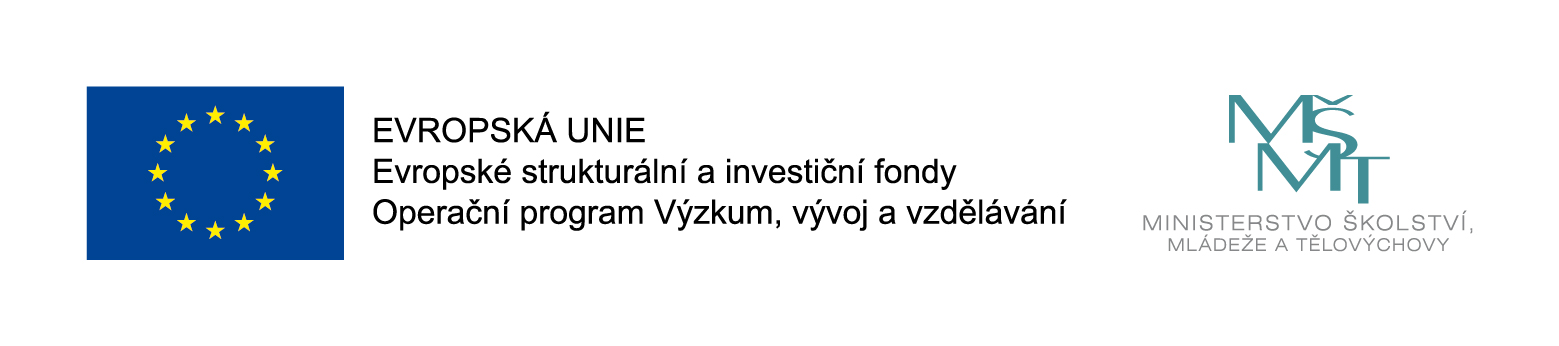 ZADAVATEL: Ostravská univerzita, Dvořákova 7, 701 03 Ostrava OBCHODNÍ PODMÍNKYpro veřejnou zakázku na službyPreambule: Tyto obchodní podmínky jsou vypracovány ve formě a struktuře smlouvy o dílo. Dodavatelé do těchto obchodních podmínek pouze doplní údaje nezbytné pro vznik návrhu smlouvy (zejména vlastní identifikační údaje, cenu a případné další údaje, jejichž doplnění text obchodních podmínek předpokládá) a následně takto doplněné obchodní podmínky předloží jako svůj návrh smlouvy na veřejnou zakázkuProjektová dokumentace-Univerzitní zázemí sportu a behaviorálního zdraví, Ostravská univerzita                               SMLOUVA O DÍLO …(dále jen „smlouva“)Smluvní stranyObjednatel: 	Ostravská univerzita adresa:			Dvořákova 7, 701 03 Ostravazastoupená:			prof. MUDr. Janem Latou, CSc. – rektoremve věcech technických:	Ing. Jiří VrubelIČ:				61988987DIČ:				CZ61988987bankovní spojení:		ČNB Ostravač. účtu:			931761/0710(dále též jako „Objednatel“)Zhotovitel:		…………………………………adresa: 			………………………………………..zapsaná v obchodním rejstříku:	………………………………………………zastoupená: 			…………………………………………………….osoba pověřená jednat jménem zhotovitele ve věcech technických: …………………IČ:				…………………….DIČ:				……………………..daňový režim:		……………………….bankovní spojení:		……………………….č. účtu: 			………………………….(dále jen „Zhotovitel“)Základní ustanoveníSmluvní strany prohlašují, že údaje v článku 1. této smlouvy a taktéž oprávnění k podnikání jsou v souladu s právní skutečností v době uzavření smlouvy. Smluvní strany se zavazují, že změny dotčených údajů oznámí bez prodlení druhé straně. Strany prohlašují, že osoby podepisující tuto smlouvu jsou k tomuto úkonu oprávněny.Zhotovitel prohlašuje, že je odborně způsobilý k zajištění předmětu smlouvy.Předmět smlouvyPředmět plnění (dílo):Projektová dokumentace „Univerzitní zázemí sportu a behaviorálního zdraví, Ostravská univerzita“:provedení průzkumů (hydrogeologický, radonový, IG, stavebně technický, geodetický, AGCH – metan),zpracování projektové dokumentace pro územní rozhodnutí (dále také jen „DUR“) + inženýrská činnost (dále také jen „IČ“),zpracování projektové dokumentace pro stavební povolení (dále také jen „DSP“) + inženýrská činnost (dále také jen „IČ“),zpracování projektové dokumentace pro provedení stavby (dále také jen „DPS“),autorský dozor po dobu realizace akce.Projektová dokumentace bude zpracovávána jako funkční celek. Součástí dokumentace DPS bude rovněž rozpočet (položkový a slepý).Výkon inženýrsko-investiční činnosti zahrnuje ze strany Zhotovitele projednání projektové dokumentace k územnímu rozhodnutí a ke stavebnímu povolení s dotčenými orgány a organizacemi státní správy, tj. zajištění stanovisek pro vydání územního rozhodnutí, stavebního povolení, podání žádosti na stavební úřad a vyřízení stavebního povolení pro stavbu „Univerzitní zázemí sportu a behaviorálního zdraví, Ostravská univerzita“ včetně nabytí právní moci.Předmětem plnění je rovněž závazek Zhotovitele k výkonu autorského dozoru na stavbě.Popis předmětu plněníPředmětem veřejné zakázky je vytvoření projektové dokumentace, jejíž součástí bude zapracování urbanistického, architektonického a dispozičního řešení novostavby části univerzitního kampusu pro vybudování Centra zdravého pohybu, sportu a rekreace. Toto centrum umožní s využitím současných provozních nákladů zefektivnit výukovou a výzkumnou činnost Ostravské univerzity a současně přispěje k revitalizaci území atraktivní části Moravskoslezského kraje.Součástí bude i položkový rozpočet, slepý rozpočet, projednání s dotčenými orgány státní správy a zajištění příslušného rozhodnutí stavebního úřadu (tj. ohlášení, stavební povolení, sdělení).Obsah a rozsah dokumentace vyplývá z platných vyhlášek navazujících na zákon č. 183/2006 Sb., o územním plánování a stavebním řádu (stavební zákon), ve znění pozdějších předpisů.Provedený průzkum dle čl. 3.1.1.1. bude zpracován a předán Objednateli v tištěném vyhotovení, a to v počtu 6 kusů a dále v elektronické podobě na CD/DVD v počtu 3 kusů. Dokumentace pro územní rozhodnutí a dokumentace pro stavební povolení dle čl. 3.1.1.2. a 3.1.1.3 budou zpracovány a předány Objednateli v tištěném vyhotovení, a to v počtu 8 kusů a dále v elektronické podobě na CD/DVD v počtu 4 kusů. Dokumentace pro provedení stavby dle čl. 3.1.1.4. bude zpracována a předána Objednateli v tištěném vyhotovení, a to v počtu 10 kusů a dále v elektronické podobě na CD/DVD v počtu 6 kusů. Průzkum i dokumentace budou předány v následujícím formátu: výkresová a grafická část – formát *.dwg, *.pdf, textová a tabulková část – formáty *.doc, *.xls.Smluvní strany prohlašují, že předmět smlouvy není plněním nemožným, a že smlouvu uzavřely po pečlivém zvážení všech možných důsledků. Předmětem plnění zhotovitele je dohodnuta činnost, jejímž cílem je zajištění vydání povolení příslušného správního orgánu. Termín plnění – termín předání a převzetí dílaDoba plnění se stanovuje pro Zhotovitele takto:Zhotovitel se zavazuje zahájit práce na díle nejpozději do 7 dnů od nabytí účinnosti smlouvy.Nejprve budou zpracovány průzkumy, dokumentace pro územní rozhodnutí a projektová dokumentace pro stavební povolení. Projektová dokumentace pro provedení stavby bude vítězným uchazečem zpracována až na pokyn zadavatele. Práce na jednotlivých stupních projektové dokumentace budou zahájeny vždy až na písemnou výzvu Objednatele. Závazek zhotovitele provést dílo je splněn předáním předmětu smlouvy a jeho písemným převzetím a následným odsouhlasením Objednatelem.Zhotovitel je oprávněn dokončit práce na díle i před uplynutím lhůty plnění a Objednatel je povinen dříve dokončené dílo převzít a zaplatit.Cena díla a podmínky pro změnu sjednané cenyCena díla podle členění uvedeného v čl. 3.1. se stanovuje takto:Obsah cenyCena díla je oběma smluvními stranami sjednána v souladu s ustanovením § 2 zákona č. 526/1990 Sb., o cenách, ve znění pozdějších předpisů, a je dohodnuta včetně daně z přidané hodnoty (DPH).Sjednaná cena obsahuje veškeré náklady a zisk Zhotovitele nezbytné k řádnému a včasnému provedení díla. Podmínky pro změnu cenySjednaná cena je cenou nejvýše přípustnou a může být změněna pouze za podmínek uvedených v odstavcích 5.3.1.1 a 5.3.1.2.Změna ceny je možná po podpisu smlouvy a před termínem dokončení díla dojde-li ke změnám sazeb DPH.Změna ceny je možná při změně projektové dokumentace na základě požadavku objednatele dle čl. 5.3.1.3. Objednatel je oprávněn na zhotoviteli požadovat provedení změn v projektové dokumentaci v případě, kdy požadavky zadavatele na plánovanou stavbu se v průběhu času změní například z důvodu změny zamýšleného využití prostor, nedostatku finančních prostředků nebo požadavků MŠMT. Způsob sjednání změny cenyNastane-li podmínka uvedená v čl. 5.3.1., je Zhotovitel povinen provést výpočet změny nabídkové ceny a předložit jej Objednateli k odsouhlasení.Nastane-li podmínka uvedená v čl. 5.3.1.2, je Zhotovitel povinen provést výpočet změny nabídkové ceny a předložit jej Objednateli k odsouhlasení. Cena bude vypočtena na základě této hodinové sazby:………… Kč bez DPH (Doplní dodavatel, není předmětem hodnocení.)Zhotoviteli vzniká právo na zvýšení sjednané ceny teprve v případě, že změna bude odsouhlasena Objednatelem.Zhotoviteli zaniká jakýkoliv nárok na zvýšení sjednané ceny, jestliže písemně neoznámí nutnost jejího překročení a výši požadovaného zvýšení ceny bez zbytečného odkladu poté, kdy se ukázalo, že je zvýšení ceny nevyhnutelné. Toto písemné oznámení však nezakládá právo Zhotovitele na zvýšení sjednané ceny. Zvýšení sjednané ceny je možné pouze za podmínek daných těmito obchodními podmínkami.Objednatel je povinen vyjádřit se k návrhu Zhotovitele nejpozději do 10 dnů ode dne předložení návrhu Zhotovitele.Obě strany následně změnu sjednané ceny písemně dohodnou formou Dodatku ke smlouvě.Platební podmínkyZálohyObjednatel neposkytne Zhotoviteli zálohu.Postup platebV souladu s ustanovením zákona č. 235/2004 Sb., o dani z přidané hodnoty, ve znění pozdějších předpisů, sjednávají smluvní strany dílčí plnění. Dílčí plnění se považuje za samostatné zdanitelné plnění.Fakturace bude provedena následujícím způsobemZhotovitel vystaví fakturu za zpracovaný průzkum po souhlasném stanovisku Objednatele ke zpracovanému průzkumu za cenu uvedenou v čl. 5.1. této smlouvy.Zhotovitel vystaví fakturu za dokumentaci pro územní rozhodnutí a dokumentaci pro stavební povolení, včetně výkonu souvisejících inženýrských činností, po nabytí právní moci stavebního povolení za cenu uvedenou v čl. 5.1. této smlouvy.Zhotovitel vystaví fakturu za dokumentaci pro provedení stavby po souhlasném stanovisku Objednatele ke zpracované dokumentaci pro provedení stavby za cenu uvedenou v čl. 5.1. této smlouvy.Zhotovitel vystaví fakturu za autorský dozor po ukončení stavby a vydání kolaudačního souhlasu za cenu uvedenou čl. 5.1. této smlouvy.Lhůty splatnostiObjednatel je povinen uhradit faktury Zhotovitele nejpozději do 30 dnů ode dne následujícího po dni doručení faktury. V pochybnostech se má za to, že faktura byla objednateli doručena 3. den po jejím odeslání. Faktura bude obsahovat náležitosti daňového dokladu podle zákona č. 235/2004 Sb., o dani z přidané hodnoty, ve znění pozdějších předpisů.Povinnosti zhotovitelePovinnosti Zhotovitele při zpracování projektové dokumentaceZhotovitel je při zpracování projektové dokumentace povinen respektovat příslušné technické a právní normy vyplývající zejména ze zákona č. 183/2006 Sb., o územním plánování a stavebním řádu (stavební zákon), ve znění pozdějších předpisů, a platných vyhlášek stavebního zákona.Zhotovitel se zavazuje předat Objednateli 14 dnů před konečným odevzdáním v tištěné podobě dokumentace pro územní rozhodnutí, dokumentace pro stavební povolení i dokumentace pro provedení stavby rozpracovanou dokumentaci včetně položkového rozpočtu k připomínkám.Zhotovitel je dle § 2 písm. e) zákona č. 320/2001 Sb., o finanční kontrole ve veřejné správě, ve znění pozdějších předpisů, osobou povinnou spolupůsobit při výkonu finanční kontroly.Povinnosti Zhotovitele při výkonu inženýrsko-investiční činnostiZhotovitel se zavazuje pro Objednatele provést nebo zajistit provedení všech úkonů potřebných pro vydání stavebního povolení podle stavebního zákona na zhotovení stavby podle projektové dokumentace, která bude zhotovována dle čl. 3. této smlouvy.V případě, že k činnostem uvedeným v čl. 7.2.1. bude Zhotovitel potřebovat plnou moc, je Objednatel povinen Zhotoviteli takovouto plnou moc udělit.Výkon inženýrsko-investiční činnosti při vyřízení stavebního povolení zahrnuje rovněž zajištění všech potřebných listin a podkladů mimo projektové dokumentace.Zhotovitel je povinen z každého jednání provést písemný zápis včetně prezenční listiny, který následně do 3 dnů po jednání zašle zúčastněným.Povinnosti ObjednateleObjednatel je povinen převzít dílo a včas a řádně zaplatit Zhotoviteli cenu dohodnutou v čl. 5.Objednatel se zavazuje vyvinout maximální součinnost, a to zejména včasným poskytováním důležitých informací pro zhotovení projektové dokumentace a stejně tak předáním potřebných dokladů pro vydání územního rozhodnutí a stavebního povolení. Vyskytne-li se během provádění díla potřeba dalších podkladů nebo spolupráce Objednatele, poskytne tyto Objednatel po předchozí výzvě Zhotovitele. Jestliže Objednatel nepředá včas Zhotoviteli výše uvedené podklady nebo ty, které si Zhotovitel důvodně vyžádá a Zhotovitel se z tohoto důvodu dostane do prodlení oproti termínům uvedeným v čl. 4, není Objednatel oprávněn nárokovat po Zhotoviteli žádné nároky související s takovýmto prodlením.Objednatel se zavazuje zúčastnit se na vyzvání zhotovitele projednání projektových prací.Objednatel je povinen informovat zhotovitele o všech podstatných skutečnostech týkajících se provádění díla.Smluvní pokutySankce za neplnění dohodnutých termínůPokud bude Zhotovitel v prodlení proti Termínu předání a převzetí díla, je povinen zaplatit Objednateli smluvní pokutu ve výši 10.000,-- Kč za každý i započatý den prodlení.Pokud bude Zhotovitel v prodlení proti Termínu předání a převzetí díla o více jak 15 dnů, je povinen zaplatit Objednateli další smluvní pokutu ve výši dalších 10.000,-- Kč za šestnáctý a každý další i započatý den prodlení. Prodlení Zhotovitele proti Termínu předání a převzetí díla sjednaného dle Smlouvy delší jak třicet dnů se považuje za podstatné porušení smlouvy.Sankce za neodstranění reklamovaných vadPokud Zhotovitel neodstraní reklamovanou vadu ve sjednaném termínu, je povinen zaplatit Objednateli smluvní pokutu 5.000,-- Kč za každou reklamovanou vadu, u níž je v prodlení, a za každý den prodlení.Úrok z prodlení a majetkové sankce za prodlení s úhradouPokud bude Objednatel v prodlení s úhradou faktury proti sjednanému termínu je povinen zaplatit Zhotoviteli úrok z prodlení ve výši 0,1 % z dlužné částky za každý i započatý den prodlení.Objednatel je oprávněn případné vzniklé sankce odečíst z vystavené faktury zhotovitele.  Záruka za jakost dílaOdpovědnost za vady dílaZhotovitel odpovídá za vady, jež má dílo v době jeho předání a dále odpovídá za vady díla zjištěné v záruční době.Záruční lhůta je stanovena v délce 60 měsíců. Záruční lhůta začíná plynout následujícím dnem po předání a převzetí celého díla písemným protokolem.  Záruční lhůta neběží po dobu, po kterou Objednatel nemohl předmět díla užívat pro vady díla, za které zhotovitel odpovídá.Zhotovitel se zavazuje odstranit vadu díla dle obchodního zákoníku, pokud za ni nese odpovědnost. Zhotovitel započne s odstraněním vady v záruční době neprodleně, nejpozději do 5 dnů ode dne doručení písemného oznámení o vadě objednatelem, pokud se smluvní strany nedohodnou jinak.Autorská právaZhotovitel je nositelem autorských práv k projektové dokumentaci vypracované  dle této smlouvy (dále jen „autorské dílo“), která je chráněna zákonem č. 121/2000 Sb., autorský zákon, ve znění pozdějších předpisů.Zhotovitel poskytuje objednateli touto smlouvou výhradní licenci k autorskému dílu ve smyslu § 2358 a násl. občanského zákoníku, tedy oprávnění k výkonu práva autorské dílo užít v rozsahu stanoveném touto smlouvou s tím, že objednatel není povinen poskytnutou výhradní licenci využít.Licence je dle předchozího odstavce udělena ke všem způsobům užití autorského díla známým v době uzavření smlouvy na dobu trvání autorských práv k dílu, bez množstevního a územního omezení. Zhotovitel tímto výslovně souhlasí, zejména aby autorské dílo, či jeho jakákoli část, bylo objednatelem zveřejněno, užíváno, upravováno či měněno, zpracováno včetně podkladů, spojeno s jiným dílem, zařazeno do díla souborného, a to v původní nebo zpracované či jinak změněné podobě.Zhotovitel prohlašuje, že je oprávněn v uvedeném rozsahu licenci objednateli poskytnout.Licence dle tohoto článku smlouvy je poskytována úplatně. Smluvní strany se dohodly na tom, že odměna za poskytnutí licence je zahrnuta v ceně díla dohodnuté v článku 5 této smlouvy. Ostatní ujednáníOstatní ujednání smlouvyObjednatel je povinným subjektem dle zákona č. 340/2015 Sb., o registru smluv (dále jen “zákon o registru smluv“). Zhotovitel bere na vědomí a výslovně souhlasí s tím, že tato smlouva, podléhá uveřejnění v Registru smluv (informační systém veřejné správy, jehož správcem je Ministerstvo vnitra). Objednatel se zavazuje, že provede uveřejnění této smlouvy dle příslušného zákona o registru smluv.V souladu s ustanovením § 219 zákona č. 134/2016 Sb., o zadávání veřejných zakázek,  objednatel uveřejní na svém profilu zadavatele smlouvu včetně všech jejích změn a dodatků a výši skutečně uhrazené ceny za plnění této smlouvy.Objednatel zveřejní smlouvu dle odstavce 12.1.1. a 12.1.2. tohoto článku v plném znění. V případě, že smlouva obsahuje utajované informace, obchodní tajemství dle § 504 obč. zákoníku, osobní/citlivé údaje, práva duševního vlastnictví či jiné informace, které nelze poskytnout při postupu podle předpisů upravujících svobodný přístup k informacím (dále jen „chráněné informace“), je Zhotovitel povinen nejpozději v den uzavření smlouvy tuto skutečnost sdělit objednateli, tyto informace přesně identifikovat a kvalifikovat právní důvod jejich ochrany. Tyto části smlouvy (chráněné informace) pak objednatelem nebudou uveřejněny. V opačném případě je zhotovitel seznámen se skutečností, že zveřejnění smlouvy v plném znění dle citovaných zákonů se nepovažuje za porušení obchodního tajemství a že smlouva neobsahuje ani jiné chráněné informace a zhotovitel s jejím zveřejněním výslovně souhlasí.Tato smlouva nabývá platnosti dnem podpisu a účinnosti nejdříve dnem uveřejnění smlouvy v Registru smluv. O této skutečnosti objednatel zhotovitele uvědomí.Ve věcech touto Smlouvou o dílo výslovně neupravených se bude tento smluvní vztah řídit ustanoveními obecně závazných právních předpisů, zejména zákonem č. 89/2012 Sb., občanský zákoník, ve znění pozdějších předpisů, a předpisy souvisejícími.Jakýkoliv spor vzniklý z této Smlouvy, pokud se jej nepodaří urovnat jednáním mezi smluvními stranami, bude rozhodnut k tomu věcně příslušným soudem, přičemž soudem místně příslušným k rozhodnutí bude na základě dohody smluvních stran soud určený podle sídla Objednatele.Zhotovitel se zavazuje, že na fakturu uvede vždy takové bankovní spojení, které bude do tuzemské banky, a které bude mít v době vystavení a splatnosti faktury zveřejněno finančním úřadem na internetu, tak, jak to vyžaduje zákon č. 235/2004 Sb., o dani z přidané hodnoty, v platném znění (dále jen „zákon o DPH“), aby se Objednatel nedostal do pozice ručitele za odvod DPH za Zhotovitele z důvodu platby na nezveřejněný či na zahraniční bankovní účet.Pokud se Zhotovitel do data splatnosti faktury stane tzv. nespolehlivým plátcem DPH ve smyslu ustanovení § 106a zákona o DPH a Objednatel se tak dostane do pozice, kdy dle zákona o DPH ručí za odvod DPH ze strany Zhotovitele, je Zhotovitel povinen o této skutečnosti Objednatele bezodkladně informovat.Pokud se Objednatel dostane do pozice, kdy ze zákona ručí za odvod DPH za Zhotovitele (např. z důvodů popsaných v bodě 12.1.7. nebo 12.1.8. této smlouvy), je Objednatel oprávněn uhradit Zhotoviteli hodnotu faktury pouze ve výši bez DPH a DPH odvést na účet místně příslušného finančního úřadu Zhotovitele a Zhotovitel s tímto postupem souhlasí. Dále v případě, že nastanou skutečnosti uvedené v bodě 12.1.7. tohoto článku, má Objednatel také právo pozastavit platbu celé částky závazku, a to do doby, než mu Zhotovitel sdělí číslo takového bankovního účtu, který je veden v české bance a je zveřejněn finančním úřadem. Závazek se tím v obou případech považuje za splněný řádně a včas a Objednatel se nedostává do prodlení s úhradou. Zhotovitel pro tento případ prohlašuje, že jeho místně příslušným finančním úřadem pro DPH je ………………….. (doplní účastník), a že v případě změny místně příslušného finančního úřadu bude Objednatele o této skutečnosti neprodleně informovat, jinak Zhotovitel ponese případné náklady plynoucí ze skutečnosti, že částka DPH nebyla včas poukázána správnému finančnímu úřadu.Zhotovitel je povinen Objednateli uhradit veškerou škodu, která mu vznikne nedodržením povinností uvedených výše v čl. 12.1.7. až 12.1.9., a navíc je Objednatel oprávněn odstoupit od této smlouvy. Odstoupení se stává účinným dnem jeho doručení Zhotoviteli.Objednatel je oprávněn částečně odstoupit od Smlouvy po vydání stavebního povolení v případě, že nebude objednateli přidělena dotace, nebo uvolněna platba poskytovatele finančních prostředků (např. MŠMT) objednateli, nebo objednatel nebude disponovat dostatečnými finančními prostředky, nebo že výdaje, které by objednateli na základě smlouvy měly vzniknout, budou kontrolním subjektem, označeny za nezpůsobilé. V takovém případě zhotovitel nebude uplatňovat nárok na náhradu škody a případné prodlení s placením daňových dokladů z tohoto důvodu.Zhotovitel je dle ustanovení § 2 písm. e) zákona č. 320/2001 Sb., o finanční kontrole ve veřejné správě, v platném znění, osobou povinnou spolupůsobit při výkonu finanční kontroly. Smlouva je vyhotovena ve čtyřech stejnopisech s platností originálu a každá ze smluvních stran obdrží po jejich podpisu dvě vyhotovení.Tato Smlouva může být měněna nebo doplňována pouze písemnými číslovanými dodatky podepsanými oprávněnými zástupci obou smluvních stran.Smluvní strany se dohodly, že písemnosti touto smlouvou předpokládané (např. změny odpovědných osob, návrh na změny smlouvy, odstoupení od smlouvy, různé výzvy k plnění či placení) budou druhé smluvní straně zasílány výhradně doporučeným dopisem na adresu uvedenou v záhlaví této smlouvy.  Nebude-li na této adrese zásilka úspěšně doručena či převzata druhou smluvní stranou nebo nebude-li tato zásilka vyzvednuta v úložní době a držitel poštovní licence zásilku vrátí zpět, bude za úspěšné doručení, se všemi právními důsledky, považován třetí den ode dne prokazatelného odeslání zásilky.Smluvní strany po přečtení smlouvy potvrzují, že obsahu smlouvy porozuměly, že smlouva vyjadřuje jejich pravou, svobodnou a vážnou vůli, nebyla uzavřena v tísni či za nápadně nevýhodných podmínek a na důkaz této skutečnosti ji vlastnoručně podepisují.…………………………………			…………………………………za objednatele					za zhotoviteleprof. MUDr. Jan Lata, CSc. rektor Ostravské univerzity Počet týdnů od zahájení prací do předání ObjednateliPrůzkumy 2 měsíceVydání územního rozhodnutí6 měsícůVydání stavebního povolení 9 měsícůDokumentace pro provedení stavby5 měsíců od výzvybez DPHDPHvčetně DPHPrůzkumy Dokumentace DUR + IČDokumentace DSP + IČDokumentace DPSAutorský dozorCENA CELKEM v KčV Ostravě dne ...…………V Ostravě dne .………....